Severoamerické regionyUSA (Spojené státy americké)Vlajka: 13 pásů (bílé/červené) a 50 bílých hvězd na modrém podkladu. Prezident volen na 4 roky, je současně předsedou federální vlády.4. největší země světa svou rozlohou; 3. největší v počtu obyvatelNerostné suroviny: černé uhlí, ropa, zemní plyn, měď, zlatoDělíme na – východ a jih; střed; západVýchod a jih USAJe nejhustěji osídleným regionem. Vyznačuje se velkým zastoupením průmyslu zejména hutnického (Pittsburgh) a strojírenského, na jihu pak těžbou ropy (Dallas) a chemickým průmyslem (Houston).Obyvatelé žijí hlavně ve velkoměstech – New York, Washington, Boston (univerzita Harvard).Spotřební průmysl – výroba oděvů a obuvi, sportovní potřeby, potravinyZemědělství – bavlna, sója, dobytekTurismusStřed USAPředevším zemědělská oblast. Zemědělství – kukuřice, sója, pšenice, maso, mléko.Průmysl – výroba aut a letadelZápad USACharakteristický divokou přírodou. Kulturně a turisticky je přitažlivé pobřeží Tichého oceánu.Národní parky – YellowstoneFilmové ateliéry – HollywoodVelkoměsta – Los Angeles, San FranciscoAljaška – největší a nejchladnější stát USA, významný rybolov, průmysl – ropa, černé uhlí, zlato. USA ve světěDovoz: ropa, zemní plyn, chemikálie, textil a spotřební průmyslVývoz: elektronika, dopravní prostředky, stroje a zařízení, zbraně, obilí, „showbyznys“ – filmy, hudba…Terorismus: důsledek zásahů amerického vojska v mnoha konfliktech = rostoucí nepřátelství v jiných zemích. Teroristický útok z 11. září 2001 – světové obchodní centrumKanadaDruhá největší země světa (po Rusku), velikostně srovnatelná s Evropou. Sportovně založený národ – hlavně zemní sporty (lední hokej, lyžování, bruslení, jízda na saních a bobech).Nazývána jako Země javorového listu.Hlavní město Ottawa. Největší města – Toronto, Montréal, Vancouver.Jazyk: angličtina (Anglokanaďané), francouzština (Frankokanaďané).Těžba: železná ruda, nikl, ropa, zemní plyn, uhlí, azbest, těžba dřevaPrůmysl: dřevozpracující průmysl, dopravní strojírenství.Zemědělství: pšenice, kukuřice, chov skotu, drůbeže, kožešinová zvířata, rybolovStředoamerické regionyMexikoLeží na severu tzv. Latinské Ameriky. Jeho břehy omývá Karibské moře na východě a Tichý oceán na západě. Mexiko je federativní republika skládající se z 31 států. Hlavní město – Ciudad de Méxiko (Mexiko city).V Mexiku je nejvíce Mesticů (míšenců indiánů a bělochů) – asi 60 %), lidé hovoří španělsky a vyznávají římsko-katolickou víru. Nejvyšší bod (hora) – Citlaltépetl (5 699 m). Nejvyšší činnou sopkou je Popocatépetl (5 452 m).Hlavními nerostnými surovinami jsou ropa, zemní plyn a stříbro.Guatemala, Belize, Honduras, Salvador, NikaraguaChudé rozvojové země, závislé na vývozu (káva, banány, cukr).KostarikaNejbohatší stát Střední Ameriky, zdroj příjmu vývoz kávy a banánů, taktéž rostoucí cestovní ruch.PanamaZnámá díky průplavu, která spojuje Atlantský a Tichý oceán.Ostrovy Karibského mořeVelké AntilyMalé AntilyBahamské ostrovyVelké Antily = Kuba, Hispaniola (Dominikánská republika, Haiti), Jamajka, PortorikoMalé Antily a Bahamské ostrovy = souostroví tisíce ostrovů sopečného původu. Většina ostrovů jsou závislé území jiných států. Kuba – hlavní město Havana; komunistická diktatura, velmi důležité je pro Kubu cestovní ruch, produkce cukrové třtiny a tabáku.Jamajka – hlavní město Kingston, známá výrobou lihovin, cestovní ruch.Portoriko – přidružený stát USA,  Hispaniola – Dominikánská republika – hlavní město Santo Domingo, východ ostrova Hispaniola.		Haiti – hlavní město Port-au-Prince, západ ostrova Hispaniola, ničivé zemětřesení (rok 2010)Na území ostrovů Karibského moře se ve velké míře pěstují banány, cukrová třtina a káva. Taktéž je pro tyto ostrovy velmi důležitý cestovní ruch.Malé Antily – Svatý Kryštof, Svatý Martin, Trinidad, Tobago, Barbados, Dominika, Grenadiny, Martinik, Grenada aj.Jihoamerické regiony3. rozsáhlé území – 	- hornaté Andské státy – Kolumbie, Ekvádor, Peru, Bolívie- Brazílie a sousední státy – Brazílie, Venezuela, Surinam, Guyana, Francouzská Guyana			- země Jižního rohu – Argentina, Paraguay, Uruguay = Laplatské státy, Chile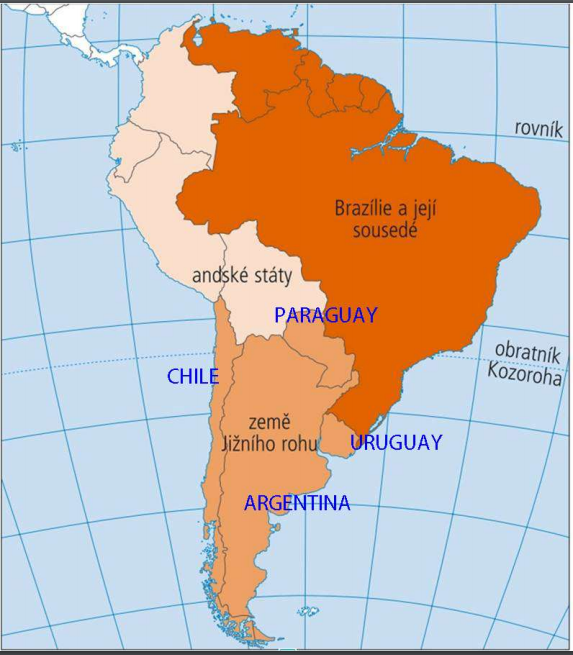 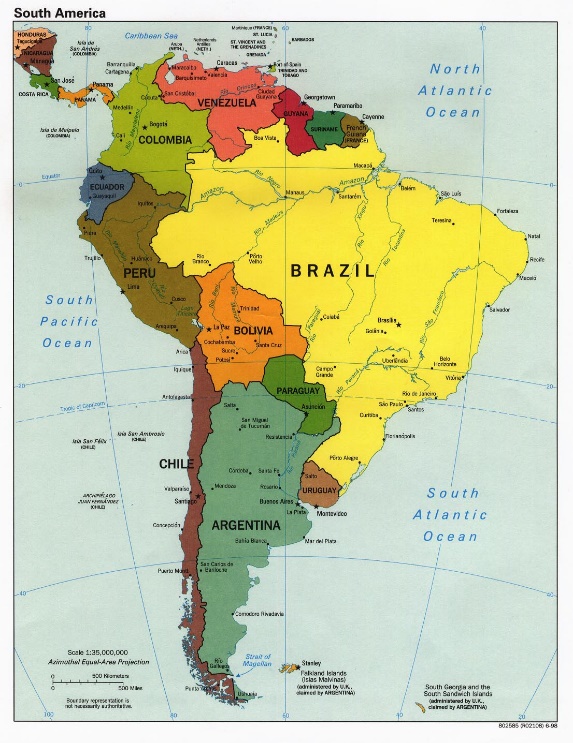 BrazílieJe 5. největší stát světa. Je největším státem Jižní Ameriky, protéká jí řeka Amazonka a na velké části je deštný prales. Vysoká produkce kávy.Hlavní město Brasilia, další velká města – Sao Paulo, Rio de Janeiro (karnevaly, LOH 2016).Zemědělství – káva, kakao, pomeranče, banány, hovězí masoŘeky – Amazonka, ParanáBrazílie i Venezuela patří k nejbohatším státům Latinské Ameriky. Problémem regionu je kácení deštných lesů a zadluženost. Zmenšování amazonského deštného lesa je celosvětový problém.Země jižního rohuParaguay, Uruguay, Argentina, ChileParaguayHlavní město: Asunciónnejchudší země světadílurovinatý povrchNejvětší exportér elektrické energie (vodní elektrárny)země kontrastů – chudoba/bohatství, nákupní centrum/řemeslnická dílna, drahá auta/koňský povozUruguayHlavní město Montevideo, každý týden průvod bubeníkůLepší životní úroveň díky mořiVelkochovy dobytka = vývoz masa, kůže vlnyChileHlavní město Santiago de ChileNejdelší a neužší zeměPoušť Atacama – nejsušší poušť na zemi (1 mm srážek za rok)Vývoz: guáno, vínoGuano: trus mořských ptákůArgentinaHlavní město Buenos AiresVodopády IguacuAconcagua – nejvyšší hora AmerikyGaučo: pasáci dobytka v JA, především v Argentině (obdoba severoamerického kovboje)PatagonieOblast jižní části Chile a ArgentinyNa jihu Patagonie se nachází souostroví Ohňová zeměZachovalá přírodní krajinaFauna: Tučňák patagonský, tuleni